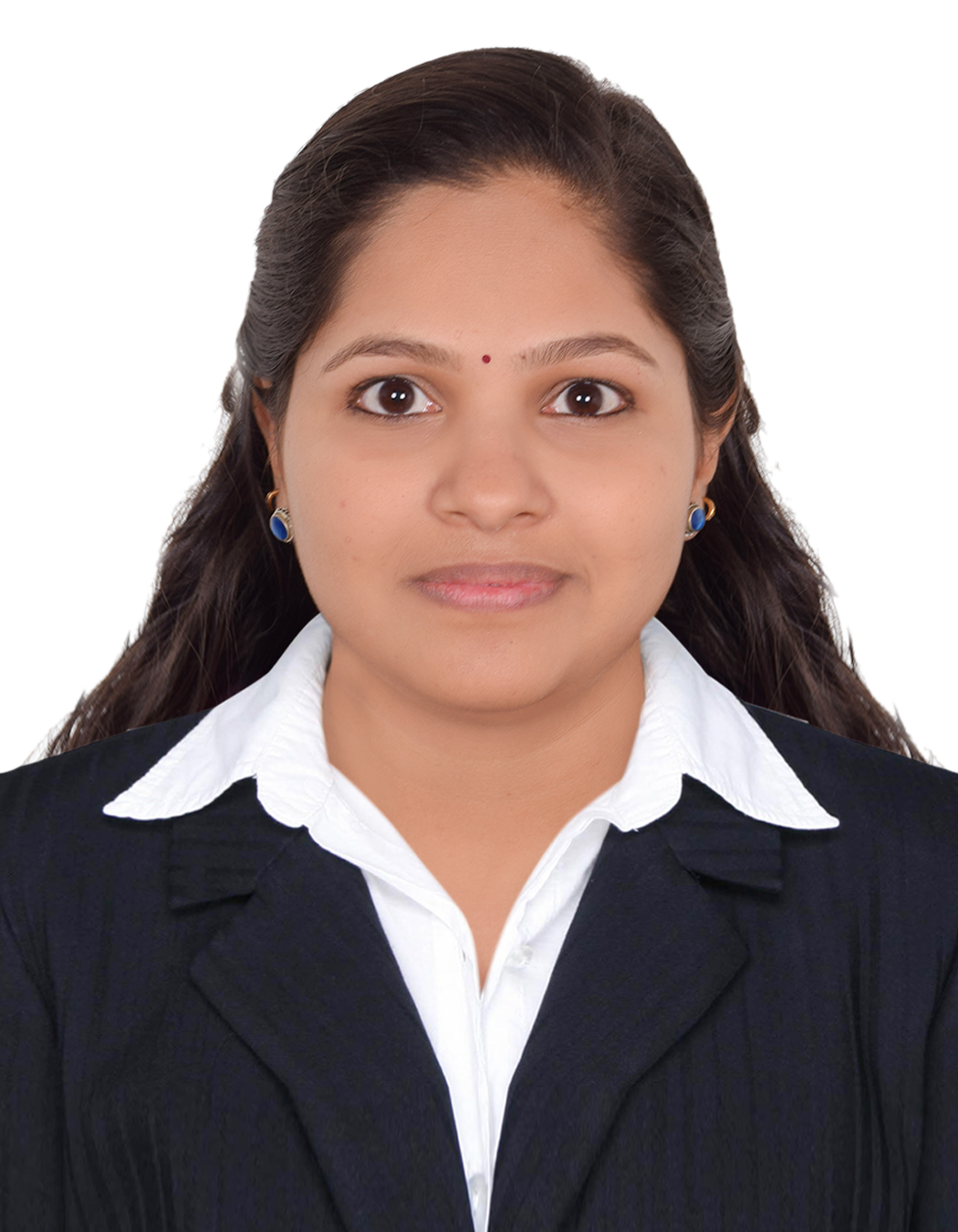 AMRUTHA Hard working researcher with exceptional labortory management skills and a passion for research and analysis. AREAS OF EXPERTISE    Environmental Engineering    Environmental Impact Assessment    WORK EXPERIENCEFeb’15 – May’17 with Centre for Water Resources Development and Management, Kerala, India as Junior Research Fellow Key skills: Water quality analysis Data analysis and interpretation  lab equipment handling Communication and data presentation Key Tasks:  Field work and data collection Sample analysis and recording ACADEMIC DETAILS Bachelor of Education (B. Ed) , Calicut University , 2014 Masters in Environmental technology  (Specialization - Env. Eng.),  Cochin University of science and technology  ,2012 Bachelors of Science (Specialization - Chemistry)  , Kannur University,  2010 PROJECTS HANDLED  Treatment of Tannery Waste Water using advanced Oxidation Process from CENTRAL LEATHER RESEARCH INSITITUTE Chennai, India  Powdered activated Carbon (PAC) in Secondary Treatment of Industrial Waste Water, from The Energy Resources Institute, New Delhi, India  Spatial distribution of Uranium and associated water quality parameters in ground water sources of five districts of Northern Kerala,CWRDM,KeralaPRACTICAL SKILLS  Spectrophotometer   Centrifuge    pH meter   HPLC     UV photo reactor   Ozonator  Ion Chromatography  Waste Water Analysis  Radiation survey meter  Laser flourimeter STRENGTH    Excellent communication skills    Team management skill   Good Inter-personnel Skill to motivate others  Time Management skill   Ability to coordinate a team    Quick Learner SEMINARS & CAPMS ATTENDED  UGC sponsored National seminar on Chemistry and Environment organized by St. Paul’s college, Kerala, India   Two Days Nature Education Camp conducted by Kerala Forests & Wildlife Department at Shendureny Wildlife Sanctuary UGC sponsored National seminar on Role Of Women in the protection and promotion of Environment conducted by Women’s study centre, CUSAT, India  Seminar on Harmful Algal Blooms at CIFNET, Cochin, India conducted by Swadeshi Science Movement, Kerala, India  Seminar on Space Technology and India at Bharat Mata College Eranakulam, conducted by Swadeshi Science Movement, Kerala  Short term Training on “Application of Isotope Techniques in Water Resources Management” at   CWRDM , Kozhikode conducted by DST Govt. Of India KEY ACHIEVEMENTS Presented a paper entitled “ A Comparative study of Hydrogeo Chemistry of Shallow Ground waters of 2 Districts in Northern Kerala” at the 4th National Conference of Water, Environment and Society(NCWES 2017) conducted at JNTU Hyderabad on 16/03/2017 to 18/03/2017 and published the same in Proceedings   First position in MSc Environmental technology (specialization in Environmental Engineering) examination conducted by Cochin University of Science and Technology.  General Knowledge & Intelligence test Junior Certificate conducted by Central Institute Of General Knowledge Learning  Certificate of Merit awarded by Children’s Education Trust for excellent performance in All India Talent Search Examination at National level for Senior students   Level 3 Award in HACCP for Food Manufacturing (QCF).   First Rank in a test conducted by BARC for the JRFs of the National Uranium Project Coordinated by BRNS.  Qualified Central/State teachers Eligibity Test (India) for teaching 8, 9, &10th grade students  Qualified Environmental Management Systems ISO 14001:2015 in Environmental Management and Sustainabilty. IT SKILLSOperating Systems  : Windows 7/8 Packages   : MS Word, MS Excel, Power Point, Arc GIS, Photoshop, AquaChem PERSONAL DETAILS Date of Birth  		 : 04/10/1989 Nationality  		 : Indian Marital Status  	 : Married Visa   			 : Visit Visa Language Known 	 : English, Hindi, Malayalam and Tamil CONTACT DETAILS Email Address		: amrutha-396382@2freemail.com Mobile Number	: +971504753686 / +919979971283Reference		: Mr. Anup P Bhatia, HR Consultant, Gulfjobseeker.comYouTube Video CVhttps://www.youtube.com/channel/UCdsv_v9Czkx2Dc8bW4Bt4wA View My CV on Gulfjobseeker.com CV Databasehttp://www.gulfjobseeker.com/employer/cv_database_highlighted_cv_freetocontact.php Chat with me Live on Zoomhttps://zoom.us/j/4532401292?pwd=SUlYVEdSeEpGaWN6ZndUaGEzK0FjUT09DECLARATION        I under signed, certify that to the best of my knowledge and belief that these data correctly describe my qualification, my experience and me. Further, I certify that given an opportunity, I would work to best of my abilities and your satisfaction. PLACE: Dubai DATE:                                                                                                                        AMRUTHA 